Word of Life: July 2024Recommended dates are provided, but you are welcome to use these materials at any time!Featured this MonthNational Eucharistic Revival: Year of Going Out on Mission (July 21, 2024 – Pentecost 2025) 

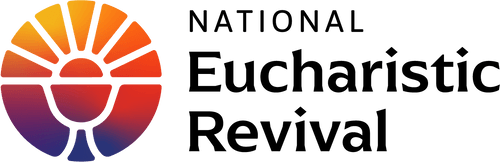 National NFP Awareness Week: July 21-27, 2024The dates of Natural Family Planning Awareness Week highlight the anniversary of the papal encyclical Humanae vitae (July 25) and the feast of Saints Joachim and Anne (July 26), the parents of the Blessed Mother.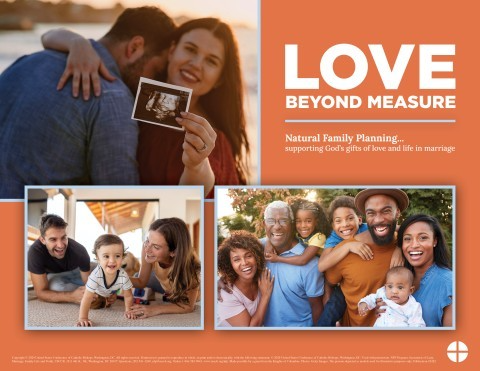 Couples’ stories, sample intercessions, homily notes, and more can be found online.The 2024 poster is available to download or order. Memorial of Saints Joachim and Anne: July 26, 2024 
The Memorial of Saints Joachim and Anne, Parents of the Blessed Virgin Mary, is celebrated on July 26. They are powerful intercessors for married couples, expectant mothers, and married couples who are having difficulty conceiving, as well as people who are aging. Copies of the “Faith and Perseverance” novena to Saints Anne and Joachim are available for download or purchase. You can pray the novena from July 17-25 in preparation for their feast day.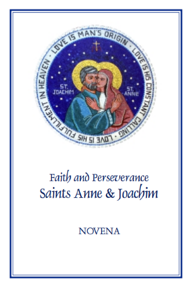 Download: English | Spanish    Ordering information is available here.Word of Life – July 2024Intercessions for LifeWord of Life – July 2024 Bulletin QuotesWord of Life - July 2024Bulletin ArtYou are welcome to use these, provided they are not altered in any way, other than the size. Thank you!Sunday, July 14th, 2024Download: English | Spanish 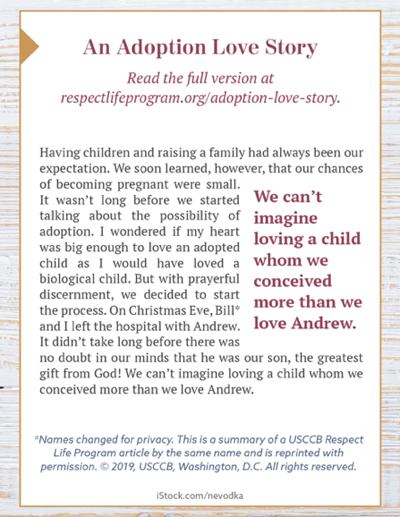 Sunday, July 28th, 2024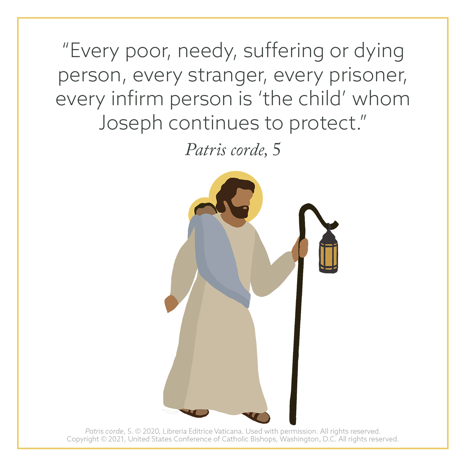  Download: English | SpanishJuly 7th   For our nation:May our laws protect every person’s right to life, from conception to natural death;We pray to the Lord:   Fourteenth Sunday in Ordinary TimeJuly 14th For families considering adoption:May the Lord guide and bless their journeysand grant them peace along the way;We pray to the Lord:Fifteenth Sunday in Ordinary TimeJuly 21st  May married couples embrace their callto total, faithful, and fruitful lovewith openness to new life;We pray to the Lord:Sixteenth Sunday in Ordinary TimeJuly 28th For all those nearing death:That their faith will grow ever stronger, as they prepare in hopeto share eternal life with Christ; We pray to the Lord:Seventeenth Sunday in Ordinary TimeJuly 7th “O God our Creator… through the power and working of your Holy Spirit, you call us to live out our faith in the midst of the world, bringing the light and the saving truth of the Gospel to every corner of society.”United States Conference of Catholic Bishops“Prayer for Religious Liberty” 
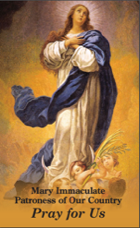 July 14th “Adopting Andrew has made us more aware of God's power and of his love for us. We realize that he always has a perfect plan for our lives.” Read more at www.bit.ly/AdoptionLoveStory. 

USCCB Secretariat of Pro-Life Activities
“An Adoption Love Story”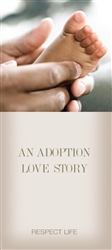 July 21st “Married love differs from any other love in the world. By its nature, the love of husband and wife is so complete, so ordered to a lifetime of communion with God and each other, that it is open to creating a new human being they will love and care for together.”United States Conference of Catholic Bishops“Married Love and the Gift of Life” 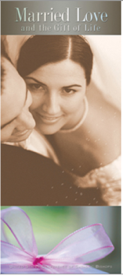 July 28th “Because of our belief and hope in the Resurrection, we can face death not with fear, but with preparation…. We prepare for eternal life by choosing to love and follow God now, in our daily lives and decisions.” Read more at www.respectlife.org/end-of-life-considerations. USCCB Secretariat of Pro-Life Activities“Catholic Considerations for Our Earthly Passing” 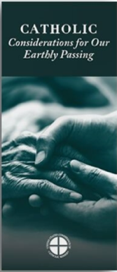 